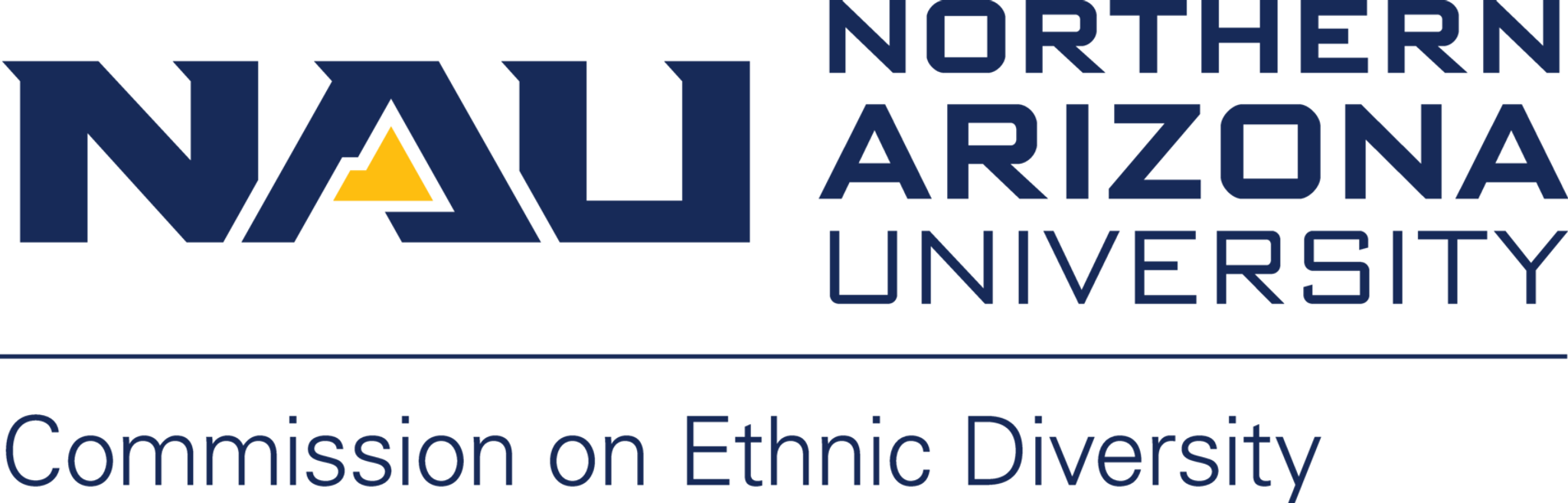 Northern Arizona University sits at the base of the San Francisco Peaks, on homelands sacred to Native Americans throughout the region. We honor their past, present, and future generations, who have lived here for millennia and will forever call this place home.MEETING INFORMATION:  Monday, April 5th 12:30PM – 2:00PM Lorena Lechuga Gutierrez AGENDACall to Order (Lorena)Roll Call and Introductions Approval of CED minutes from March meeting Inclusion Multicultural LGBTQIA Student Services (IMQ)Community Updates (CED Family)CoComm Updates (Lauren Copeland Glenn)Diversity Awards Diversity Fellows Letter to NAU President: Dr. Jose Luis Cruz Unfinished Business CED Bylaws Feedback   Goals Discussion New Business NAU Mountain Campus HSI Designation Updates and Announcements (CED Family)Next Meeting: Monday May 3rd, 2021Adjournment